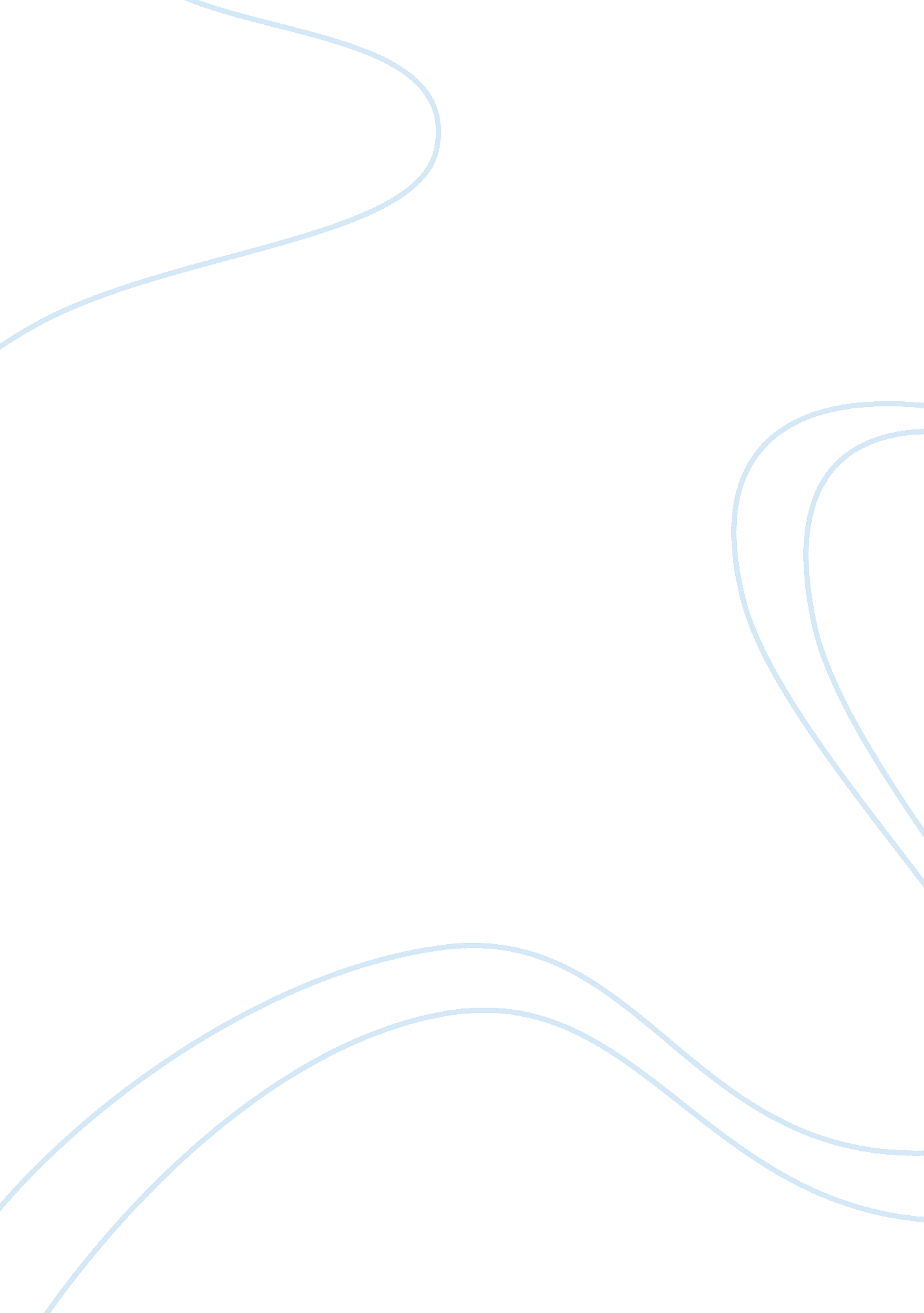 Mobile jacuzzisBusiness, Marketing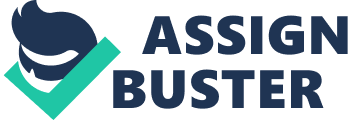 Mobile Jacuzzis It is apparent that consumers have different tastes and preferences. In most cases, consumers are argued to be rational in consumption (Pride 27). This means that they tend to consume products that currently fit their needs. In this regard, mobile Jacuzzi can be argued to contain the utility that suits the need to satisfy the consumer in a special way. Firstly, it is apparent that this would help in reducing costs associated with buying, installing and maintenance. This is arguably true because since Jacuzzi is not to be used at all time, the need to hire is in consistence with the urge to use it occasionally. 
In addition, the decision to hire is justified because it would reduce the efforts and hustles needed in the course of maintaining it. Besides, this would help to reduce disappointments especially in case the Jacuzzi fails to function when needed. Mobile Jacuzzi always comes with everything set including clean and warm water. On the other hand, since not everybody would afford to buy and install Jacuzzi, hiring one at a time when families want to enjoy would be convenient and less expensive. 
In another dimension, the demand for mobile Jacuzzi cannot be underestimated because every family would like to have some time to enjoy. In addition, given the fact that mobile Jacuzzi would only come at affordable prices, the need for families to enjoy would grow now and then as long they are able to afford. Mobile Jacuzzi can be argued to be marketable because higher, average, and lower classes can afford to hire it as opposed to buying, installing and maintaining it. To some people especially the rich, mobile Jacuzzi stops from being a luxury to being a want. After a long day of hustles and tiresome activities, mobile Jacuzzi would offer a good opportunity for such people to relax their minds. In addition, mobile Jacuzzi is more convenient especially to people that would want to have a break from the boring environment. They can have it brought to their convenient place where they want to enjoy. 
In light of this, it can be argued that mobile Jacuzzi is well positioned to contain the value that every person would want to have. For instance, persons with distress and other psychological disorders are believed to have their conditioned relieved whenever they take time to do things that they love. Some people consider taking sometime using mobile Jacuzzi as one of the ways in which they can relieve their distressing issues. 
Analytically, it is correct to argue that mobile Jacuzzi has all the value attached to it that justify hiring instead of buying. Besides, it becomes viable to all classes of people ranging from the rich to the poor. The other added advantage involves the fact that it can be portable to the place most convenient to the customer. Its demand cannot be undermined because every family would want to have some moment to enjoy from time to time. In this regard, every good thing attached to hiring mobile Jacuzzi is justifiable. 

Works cited: 
Pride, William. Marketing: concepts and strategies. Boston: Houghton Mifflin Co., 2006. Print. 